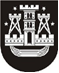 KLAIPĖDOS MIESTO SAVIVALDYBĖS TARYBASPRENDIMASDĖL KLAIPĖDOS MIESTO SAVIVALDYBĖS TARYBOS 2014 M. GRUODŽIO 18 D. SPRENDIMO NR. T2-336 „DĖL KLAIPĖDOS MIESTO SAVIVALDYBĖS 2015–2017 METŲ STRATEGINIO VEIKLOS PLANO PATVIRTINIMO“ PAKEITIMO2015 m. rugsėjis 24 d. Nr. T2-213KlaipėdaVadovaudamasi Lietuvos Respublikos vietos savivaldos įstatymo 18 straipsnio 1 dalimi ir Lietuvos Respublikos aplinkos oro apsaugos įstatymo 4 straipsnio 3 dalimi, Klaipėdos miesto savivaldybės taryba nusprendžia:1. Pakeisti Klaipėdos miesto savivaldybės 2015–2017 metų strateginį veiklos planą, patvirtintą Klaipėdos miesto savivaldybės tarybos 2014 m. gruodžio 18 d. sprendimu Nr. T2-336 „Dėl Klaipėdos miesto savivaldybės 2015–2017 metų strateginio veiklos plano patvirtinimo“:1.1. pakeisti programas Nr. 01, Nr. 02, Nr. 03, Nr. 06, Nr. 07, Nr. 08, Nr. 10, Nr. 11, Nr. 12, Nr. 13 ir jas išdėstyti nauja redakcija (pridedama);1.2. papildyti priedu „Klaipėdos miesto savivaldybės 2015–2017 metų oro taršos kietosiomis dalelėmis mažinimo priemonių planas“ (pridedama).2. Skelbti šį sprendimą Teisės aktų registre ir Klaipėdos miesto savivaldybės interneto svetainėje.Savivaldybės meras Vytautas Grubliauskas